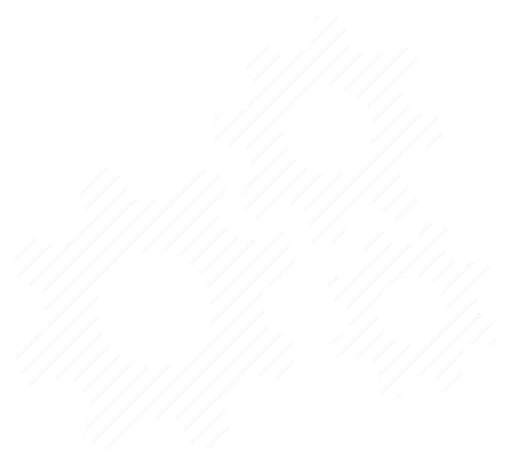 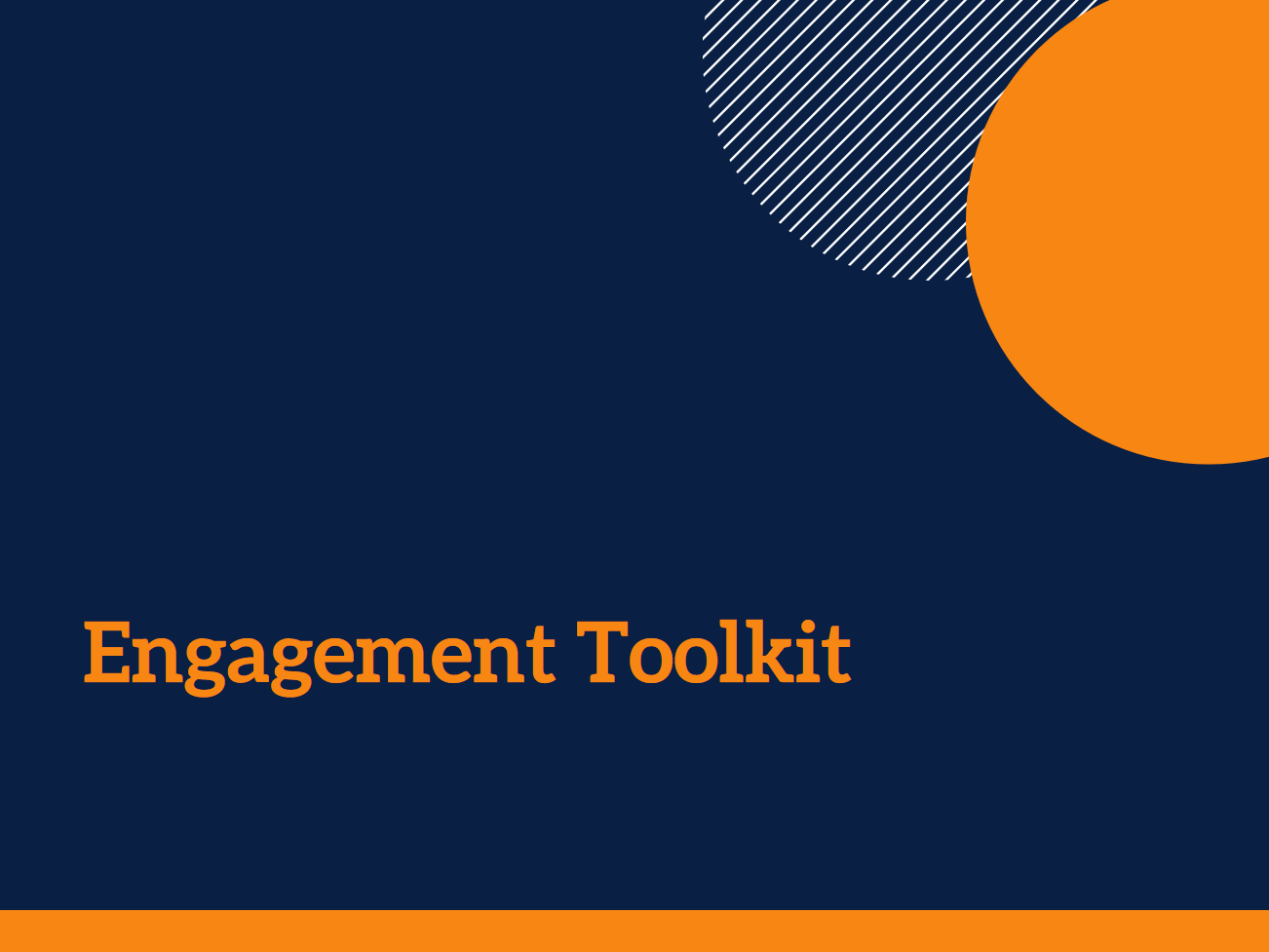 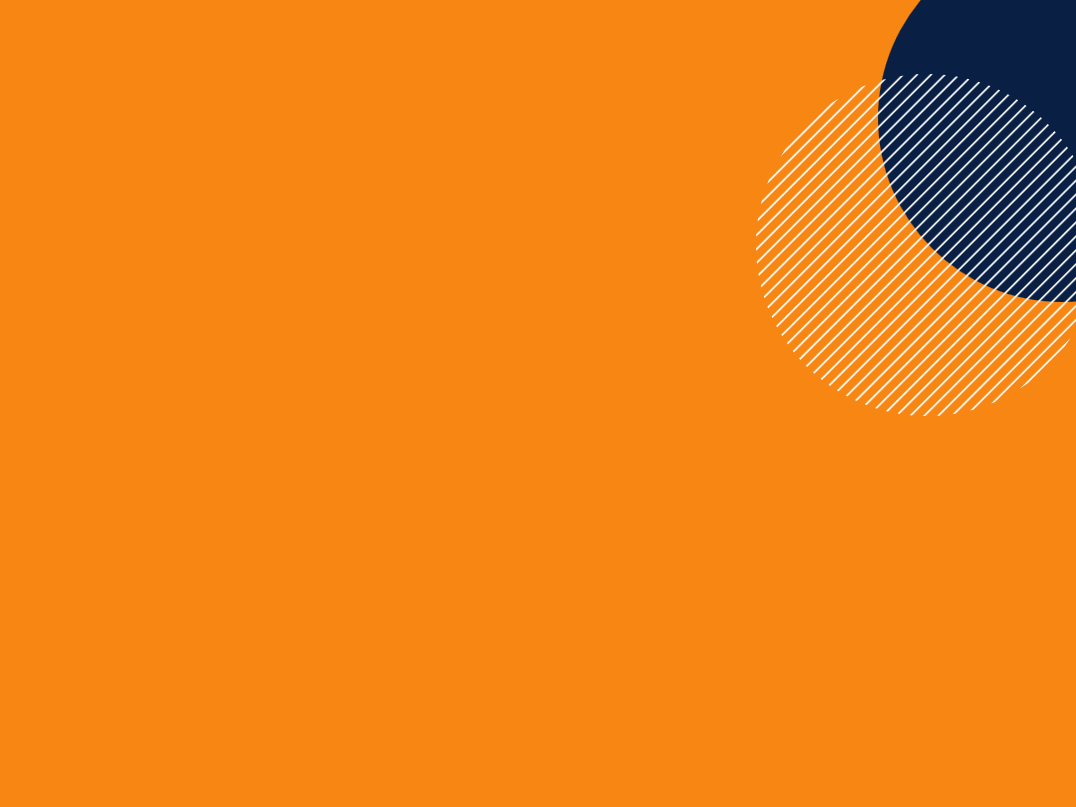 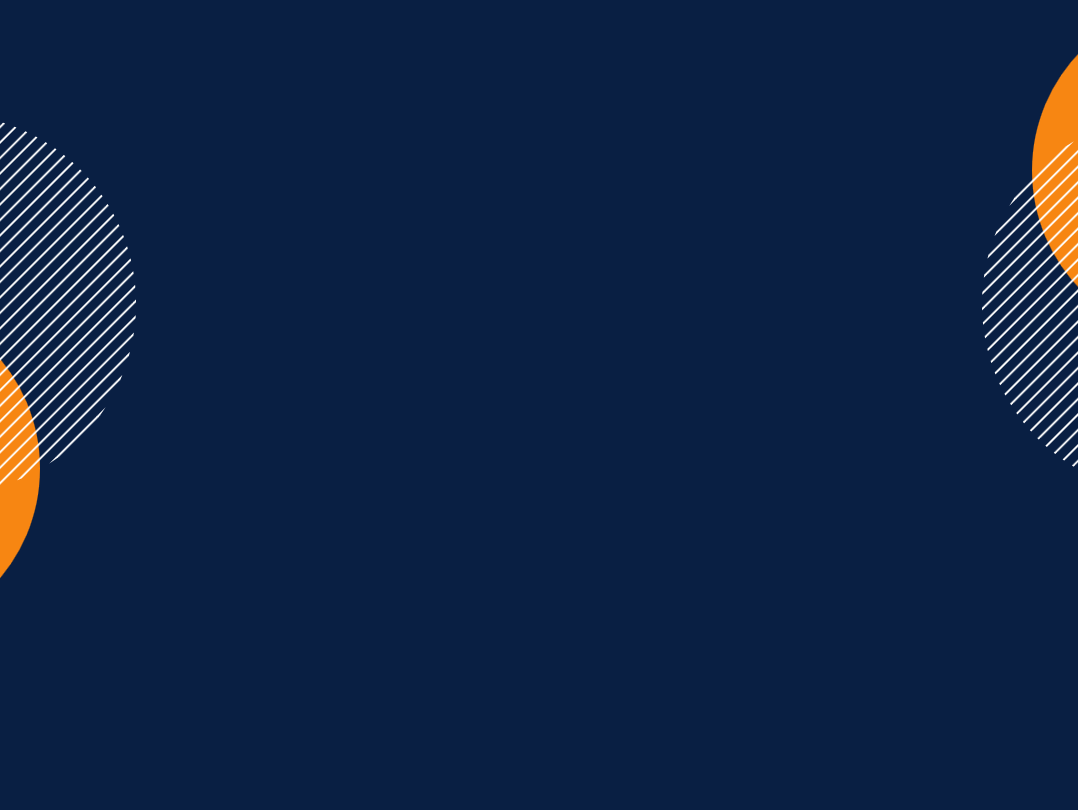 Need for Action Tool Our current engagement How we engage with people: What we engage with them about: How we find out what they think about how we engage: What needs to be changedWhat people have told us about how we engage:Issues we have identified:What we can do about itThings we can change:Things we need to escalate to a higher level in our organisation: